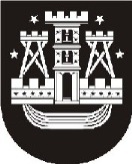 KLAIPĖDOS MIESTO SAVIVALDYBĖS MERASPAVEDIMASDĖL TARNYBINIO PATIKRINIMO ATLIKIMO PROCEDŪROS2018 m. rugsėjo 28 d. Nr. T1-64Klaipėda	Viešųjų pirkimų tarnyba (toliau – tarnyba) 2018 m. rugsėjo 13 d. raštu Nr. R1-5662 Klaipėdos miesto savivaldybės administracijai pateikė pirkimo–pardavimo „Prekės ženklo „Klaipėda laisvu stiliumi“ atnaujinimo paslaugos“ sutarties (toliau – sutartis) neplaninio vertinimo išvadą (toliau – išvada). Išvados IV dalies sprendime tarnyba konstatavo, jog pirkimo vykdytojas – Klaipėdos miesto savivaldybės administracija – vykdydama sutartį pažeidė Lietuvos Respublikos viešųjų pirkimų įstatymo (toliau – įstatymo): 17 straipsnio 1 dalyje įtvirtintus skaidrumo ir lygiateisiškumo principus; 17 straipsnio 2dalies 1 punkte įtvirtintą pirkimo tikslo siekimą; 89 straipsnio 5 dalies nuostatas (sutarties pakeitimui turėjo būti atliekama nauja viešojo pirkimo procedūra); 89 straipsnio 9 dalies reikalavimus (sudarytą sutartį ir atliktą sutarties pakeitimą pavėluotai paviešino CVP IS). Tarnyba atsižvelgdama į nustatytus įstatymo pažeidimus rekomendavo sutartį nutraukti.	Ši informacija Klaipėdos miesto savivaldybės merui tapo žinoma 2018 m. rugsėjo 21 d.Atsižvelgdamas į anksčiau nurodytas aplinkybes, pavedu Klaipėdos miesto savivaldybės administracijos direktoriui Sauliui Budinui organizuoti atsakingų asmenų tarnybinio patikrinimo atlikimo procedūrą.ParengėTarybos ir mero sekretoriato vyresnioji patarėjaDiana Paliūnaitė, tel. 21 16 852018-09-28Savivaldybės merasVytautas Grubliauskas 